В программе семинара:Докладчики семинара:Буряков Николай Петрович -  доктор биологических наук, профессор, заведующий кафедрой кормления РГАУ-МСХА имени К.А. Тимирязева (г. Москва).Пчельников Дмитрий Владимирович – кандидат биологических наук, доцент, руководитель научно-технического отдела ООО «ПТК «АйБиЭс».Никонов Александр Анатольевич - ведущий эксперт по кормлению КРС ООО «ПТК «АйБиЭс».Семинар состоится 26 марта 2020 г. Время проведения семинара: 09.00-16.30 час Место проведения семинара: г. Киров, ул. Производственная, д. 20. Для участия в семинаре необходимо в срок до 24 марта направить Заявку по факсу: 8(8332)62-95-87, или по электронной почте: umo@ipk43.ru.Участие в семинаре – платное. Стоимость участия одного слушателя – 1500 рублей.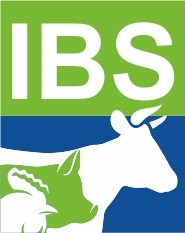 ООО «ПТК «АйБиЭс» и ФГБОУ ДПО «Кировский институт агробизнеса и кадрового обеспечения» приглашают нанаучно-практический семинар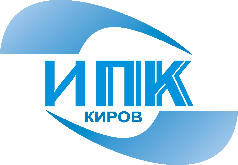 